SREDNJA ŠKOLA GRAČAC     Školska 823 440 GračacTel./fax.: 023/773 870KLASA:       112-02/23-01/4                                                                                                                                             URBROJ:     2198-1-70-23-1                                              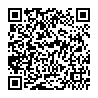 Gračac, 14. 03. 2023. godineNa temelju članka 107. Zakona o odgoju i obrazovanju u osnovnoj i srednjoj školi (NN br. 87/08, 86/09, 92/10, 105/10, 90/11, 16/12, 86/12, 126/12, 94/13, 152/14, 7/17, 68/18, 98/19, 64/20 i 151/22) članka 7.  Pravilnika o načinu i postupku zapošljavanja u Srednjoj školi Gračac (KLASA: 012-04/19-01/01, URBROJ: 2198-1-70-19-1), Srednja škola Gračac, raspisujeNATJEČAJza popunu radnog mjesta NASTAVNIK/CA PRAKTIČNE NASTAVE U ZANIMANJU TEHNIČAR ZAŠTITE PRIRODE – 1 izvršitelj/ica na neodređeno, nepuno radno vrijeme  od 8 sati nastave tjedno i pripadajuća količina ukupnog radnog vremenaUvjeti: Kandidati koji se prijavljuju na natječaj, uz opće uvjete za zasnivanje radnog odnosa propisane Zakonom o radu, trebaju ispunjavati i posebne uvjete sukladno članku 105. i članku 106. Zakona o odgoju i obrazovanju u osnovnoj i srednjoj školi (NN br. 87/08, 86/09, 92/10, 105/10, 90/11, 16/12, 86/12, 126/12, 94/13, 152/14, 7/17, 68/18, 98/19, 64/20 i 151/22), Pravilnika o stručnoj spremi i pedagoško-psihološkom obrazovanju nastavnika u srednjem školstvu (NN br. 1/96, 80/99) i kurikuluma nastavnog predmeta. Odgovarajuća vrsta obrazovanja: dipl.ing.drvne tehnologije, dipl.ing.drvne industrije, drvodjelski tehničar. Uz vlastoručno potpisanu pisanu prijavu na natječaj u kojoj kandidat navodi osobne podatke i naziv radnog mjesta na koje se prijavljuje potrebno je i priložiti: - životopis, - diplomu odnosno dokaz o stečenoj stručnoj spremi, - domovnicu  odnosno dokaz o državljanstvu,- elektronički zapis ili potvrdu o podacima evidentiranim u matičnoj evidenciji Hrvatskog zavoda za mirovinsko osiguranje ( ne starije od 30 dana od dana objave natječaja),- uvjerenje nadležnog suda da nije  pod istragom i da se protiv osobe ne vodi kazneni postupak u  smislu članka 106. Zakona o odgoju i obrazovanju u osnovnoj i srednjoj školi (ne starije od 30 dana od dana objave natječaja). Kandidati potrebne dokumente dostavljaju isključivo u neovjerenim preslikama koje se ne vraćaju. Nakon odabira kandidata, a prije potpisivanja ugovora o radu, odabrani kandidat dostavit će na uvid originale dokumenata ili ovjerene preslike. Ugovor o radu će se sklopiti uz uvjet probnog roka. Kandidat koji se u prijavi za natječaj poziva na pravo prednosti pri zapošljavanju prema posebnom zakonu, ima prednost u odnosu na ostale kandidate samo pod jednakim uvjetima. Da bi ostvario pravo prednosti pri zapošljavanju, kandidat koji u trenutku podnošenja prijave ispunjava uvjete za ostvarivanje toga prava, dužan je u prijavi se pozvati na ovo pravo, na način da uz prijavu na natječaj priloži sve dokaze o ispunjavanju traženih uvjeta iz natječaja te svu propisanu dokumentaciju prema posebnom zakonu kojom se dokazuje ispunjenje uvjeta prednosti pri zapošljavanju.Kandidati koji se pozivaju na pravo prednosti prilikom zapošljavanja u skladu s člankom 102. Zakonu o hrvatskim braniteljima iz Domovinskog rata i članovima njihovih obitelji („NN“121/17, 98/19, 84/21) uz prijavu na natječaj dužan je, osim dokaza o ispunjavanju traženih uvjeta natječaja, priložiti i dokaze propisane člankom 103. stavka 1. Zakona o hrvatskim braniteljima iz domovinskog rata i članovima njihovih obitelji, a koji su objavljeni na internetskoj stranici Ministarstva hrvatskih branitelja, poveznica:  https://branitelji.gov.hr/UserDocsImages//dokumenti/Nikola//popis%20dokaza%20za%20ostvarivanje%20prava%20prednosti%20pri%20zapošljavanju-%20ZOHBDR%202021.pdfKandidati koji se u prijavi pozivaju na pravo prednosti pri zapošljavanju u skladu s člankom 48. Zakona o civilnim stradalnicima iz Domovinskog rata (»Narodne novine«, br. 84/21.), uz prijavu na natječaj dužni su osim dokaza o ispunjavanju traženih uvjeta priložiti i dokaze propisane člankom 49. st. 1. Zakona o civilnim stradalnicima iz Domovinskog rata, a koji su objavljeni na web-stranici Ministarstva hrvatskih branitelja, poveznica: https://branitelji.gov.hr/UserDocsImages/dokumenti/Nikola/popis%20dokaza%20za%20ostvarivanje%20prava%20prednosti%20pri%20zapošljavanju%20Zakon%20o%20civilnim%20stradalnicima%20iz%20DR.pdfKandidat koji se poziva na pravo prednosti pri zapošljavanju u skladu s člankom 48.f Zakona o zaštiti vojnih i civilnih invalida rata (»Narodne novine«, br. 33/92., 57/92., 77/92., 27/93., 58/93., 2/94., 76/94., 108/95., 108/96., 82/01., 103/03., 148/13. i 98/19.) uz prijavu na natječaj dužan je, osim dokaza o ispunjavanju traženih uvjeta, priložiti i rješenja odnosno potvrdu iz koje je vidljivo spomenuto pravo te dokaz iz kojeg je vidljivo na koji je način prestao radni odnos kod posljednjeg poslodavca.  Kandidat koji se poziva na pravo prednosti pri zapošljavanju u skladu s člankom 9. Zakona o profesionalnoj rehabilitaciji i zapošljavanju osoba s invaliditetom (»Narodne novine«, br. 157/13., 152/14., 38/18. i 32/20.) uz prijavu na natječaj dužan je, osim dokaza o ispunjavanju traženih uvjeta, priložiti i dokaz o utvrđenom statusu osobe s invaliditetom, odnosno javnu ispravu o invaliditetu na temelju koje se osoba može upisati u očevidnik zaposlenih osoba s invaliditetom te dokaz iz kojeg je vidljivo na koji je način prestao radni odnos kod posljednjeg poslodavca.Kandidat koji je stekao obrazovnu kvalifikaciju u inozemstvu dužan je uz prijavu na natječaj priložiti rješenje određenog visokog učilišta o priznavanju potpune istovrijednosti u skladu sa Zakonom o priznavanju istovrijednosti stranih školskih svjedodžbi i diploma (»Narodne novine«, br. 57/96., 21/00.- Odluka Ustavnog suda RH)  ili rješenje Agencije za znanost i visoko obrazovanje o stručnom priznavanju inozemne visokoškolske kvalifikacije u skladu sa Zakonom o priznavanju inozemnih obrazovnih kvalifikacija (»Narodne novine«, br. 158/03.,198/03., 138/06. i 45/11.) te u skladu sa Zakonom o reguliranim profesijama i priznavanju inozemnih stručnih kvalifikacija („Narodne novine“, br. 82/15, 70/19, 47/20) rješenje Ministarstva znanosti i obrazovanja o priznavanju inozemne stručne kvalifikacije radi pristupa reguliranoj profesiji.Na natječaj se mogu javiti osobe oba spola sukladno čl. 13. Zakona o ravnopravnosti spolova (»Narodne novine«, br. 82/08 i 69/17). Izrazi koji se koriste natječaju, a imaju rodno značenje, koriste u neutralno i odnose se jednako na muške i na ženske osobe. Rok za podnošenje prijave je 8 dana od dana objave natječaja na mrežnoj stranici i oglasnoj ploči Hrvatskog zavoda za zapošljavanje i mrežnoj stranici i oglasnoj ploči Srednje škole Gračac.  Kandidatom prijavljenim na natječaj smatra se samo osoba  koja podnese pravodobnu  i  potpunu  prijavu  te  koja  ispunjava formalne uvjete iz natječaja. Potpunom prijavom smatra se prijava koja sadrži sve podatke i priloge navedene u natječaju. S kandidatima koji ispunjavanju uvjete iz natječaja  i koji su podnijeli urednu i pravodobnu prijavu  sa svim traženim dokazima o ispunjavanju uvjeta iz natječaja, nakon isteka natječajnog roka provest će se  razgovor (intervju) sukladno Pravilniku o načinu i postupku zapošljavanja u Srednjoj školi Gračac.Na mrežnoj stranici škole,  http://www.ss-gracac.skole.hr/ , objavit će se vrijeme i mjesto održavanja razgovora (intervjua), najmanje 5 dana prije održavanja razgovora.  Za kandidata koji ne pristupi razgovoru smatrat će se da je odustao od prijave na natječaj i ne smatra se više kandidatom. Škola izvješćuje sve kandidate o rezultatima natječaja putem mrežne stranice Škole http://www.ss-gracac.skole.hr/  a iznimno, ako se na natječaj prijavi kandidat ili kandidati koji se pozivaju na pravo prednosti pri zapošljavanju prema posebnim propisima, Škola izvješćuje sve kandidate o rezultatima natječaja i preporučenom poštanskom pošiljkom s povratnicom.Prijave na natječaj s dokazima o ispunjavanju uvjeta iz natječaja dostavljaju se osobno ili poštom na adresu: Srednja škola Gračac, Školska 8, 23 440 Gračac, s naznakom „za natječaj - Nastavnik/ca praktične nastave u zanimanju Tehničar zaštite prirode“. Natječaj je otvoren od 14.03.2023. do 22.03.2023.Nepotpune i /ili nepravovremene prijave neće se razmatrati.Sukladno odredbama Opće uredbe o zaštiti osobnih podataka br 2016/679 i  Zakona o provedbi Opće uredbe o zaštiti podataka (NN 42/18) svi dokumenti dostavljeni na natječaj poslani su slobodnom voljom kandidata te se smatra da je kandidat dao privolu za prikupljanje i obradu svih  osobnih podataka navedenih u svim dostavljenim prilozima odnosno ispravama, a koji će se obrađivati isključivo svrhu provedbe natječajnog postupka.	Ravnateljica	______________________	Ivana Jelinčić Lasić,dipl.psi.